Publicado en  el 03/10/2016 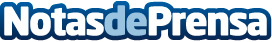 La retrospectiva de los maestros del cine Jean-Marie Straub y Danièle Huillet llega al Museo Reina Sofía Los cineastas Jean-Marie Straub y Danièle Huillet llegan al Reina Sofía con una retrospectiva donde se puede observar el presente como un acontecimiento crítico.Datos de contacto:Nota de prensa publicada en: https://www.notasdeprensa.es/la-retrospectiva-de-los-maestros-del-cine-jean Categorias: Artes Visuales Madrid http://www.notasdeprensa.es